KENDRIYA VIDYALAYA CME PUNE-31MATHS GARDEN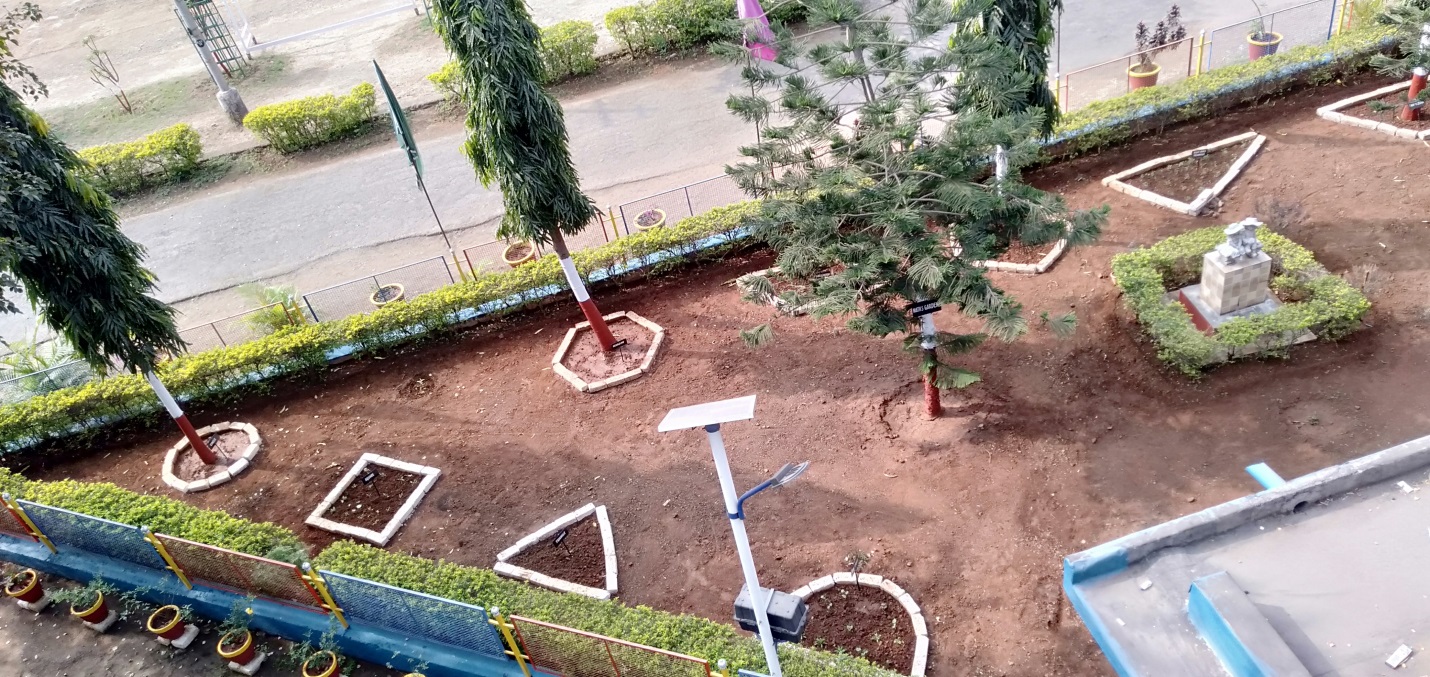  GARDEN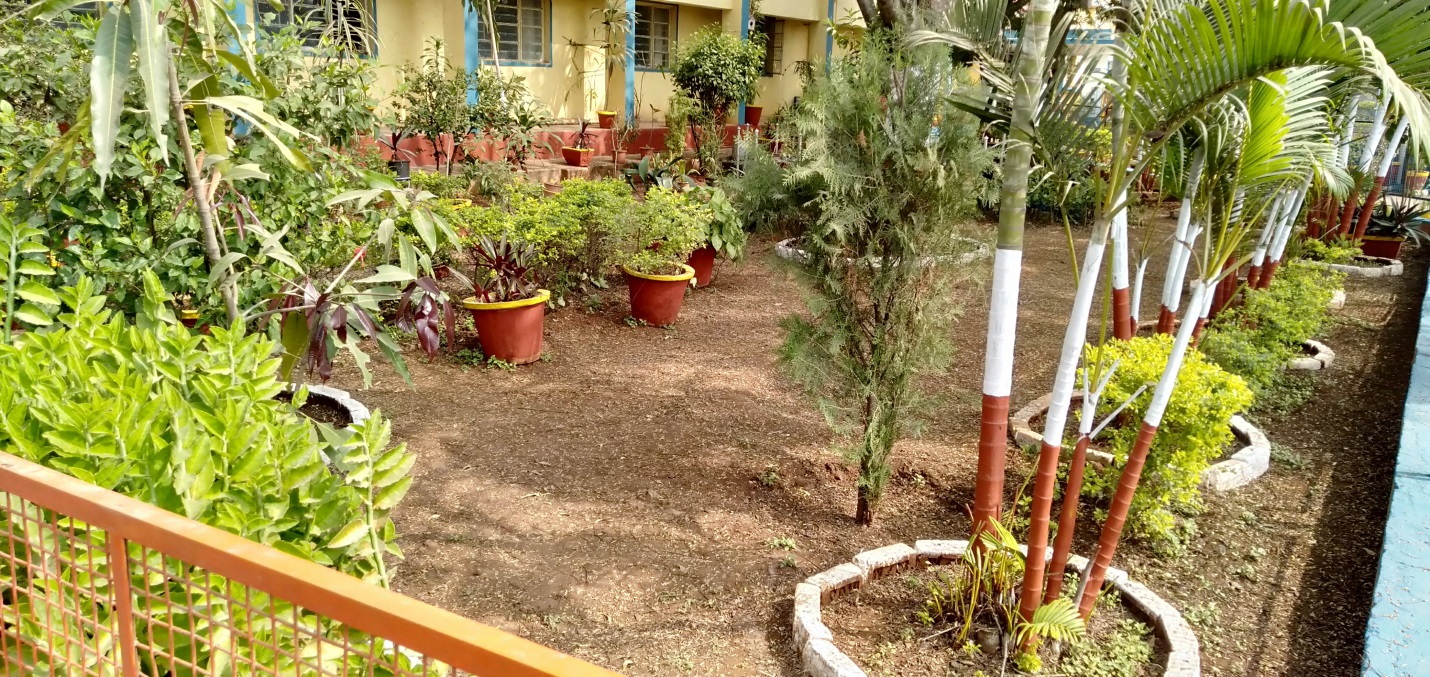 PLAYGROUND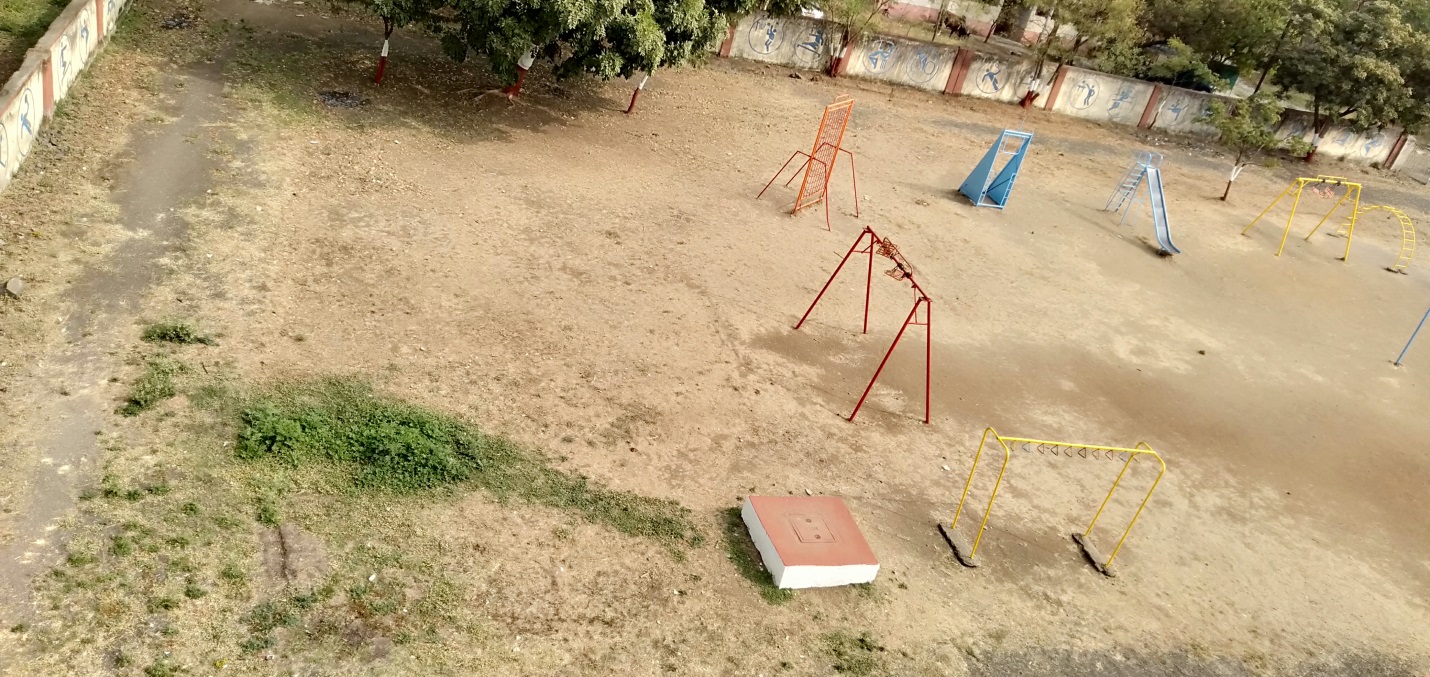 MATHS GARDEN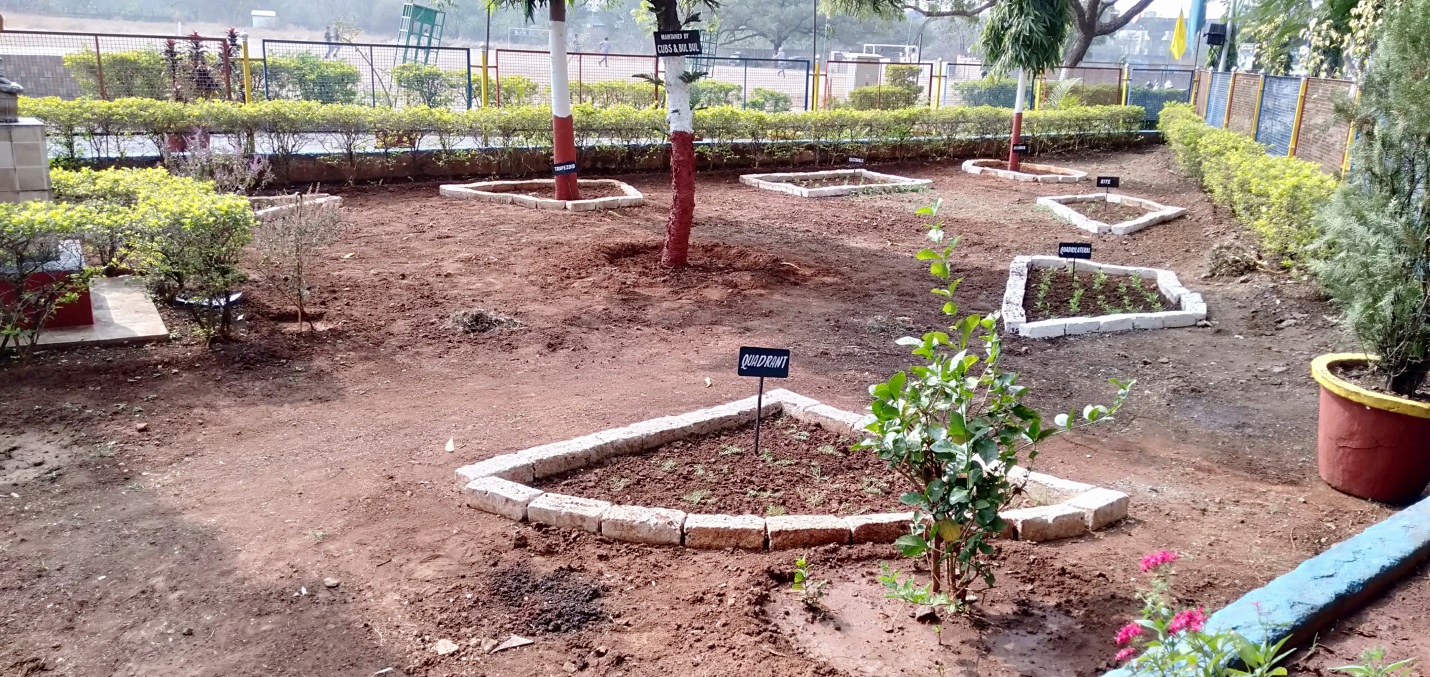 SCHOOL ENTRANCE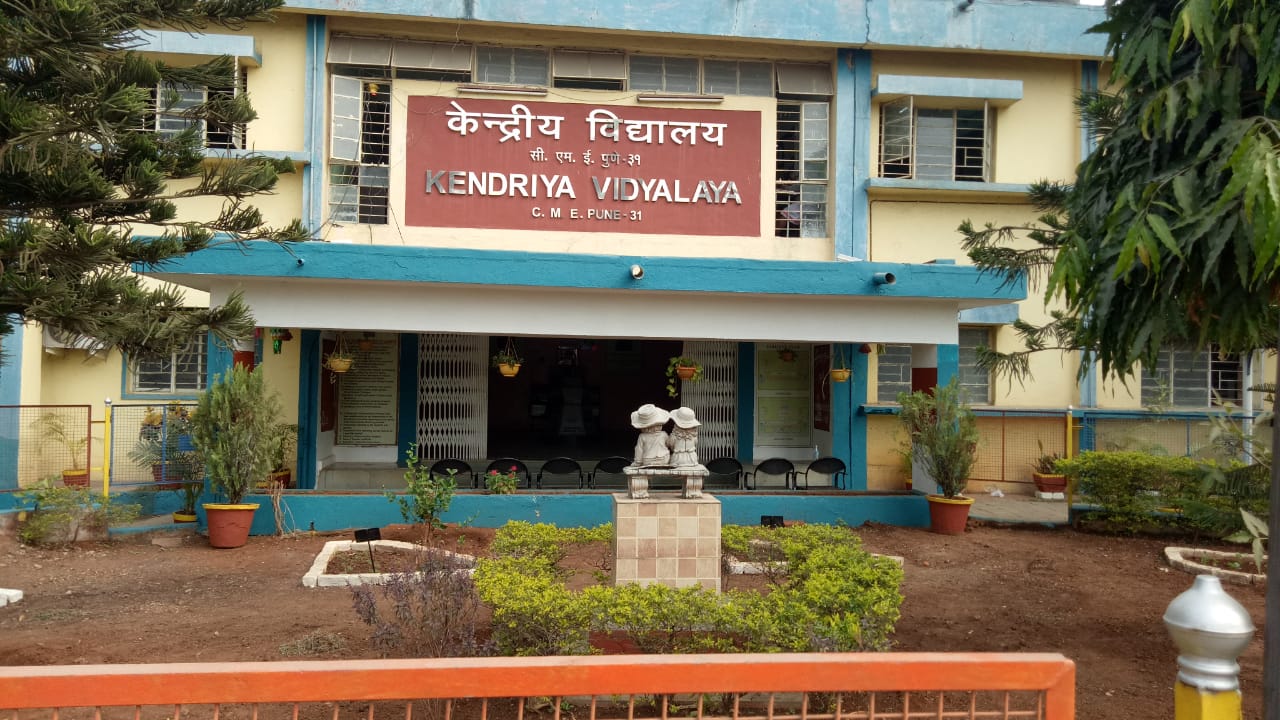 PARKING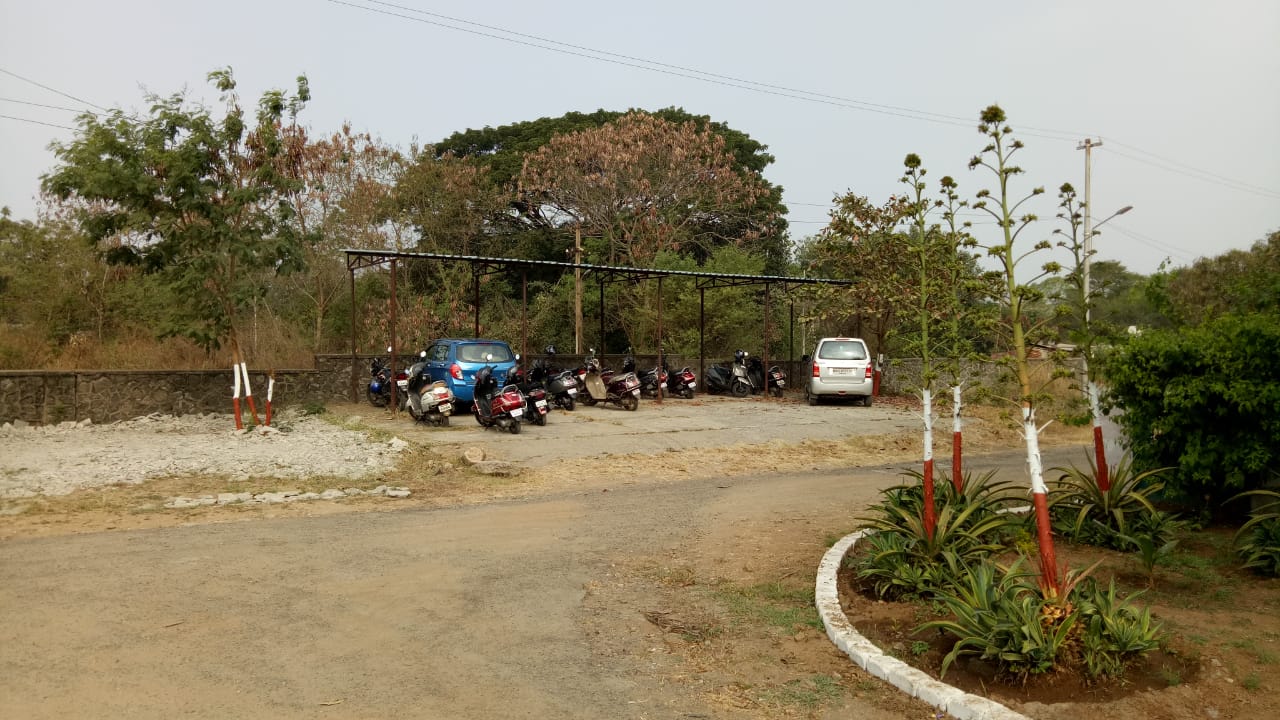 BASKETBALL GROUND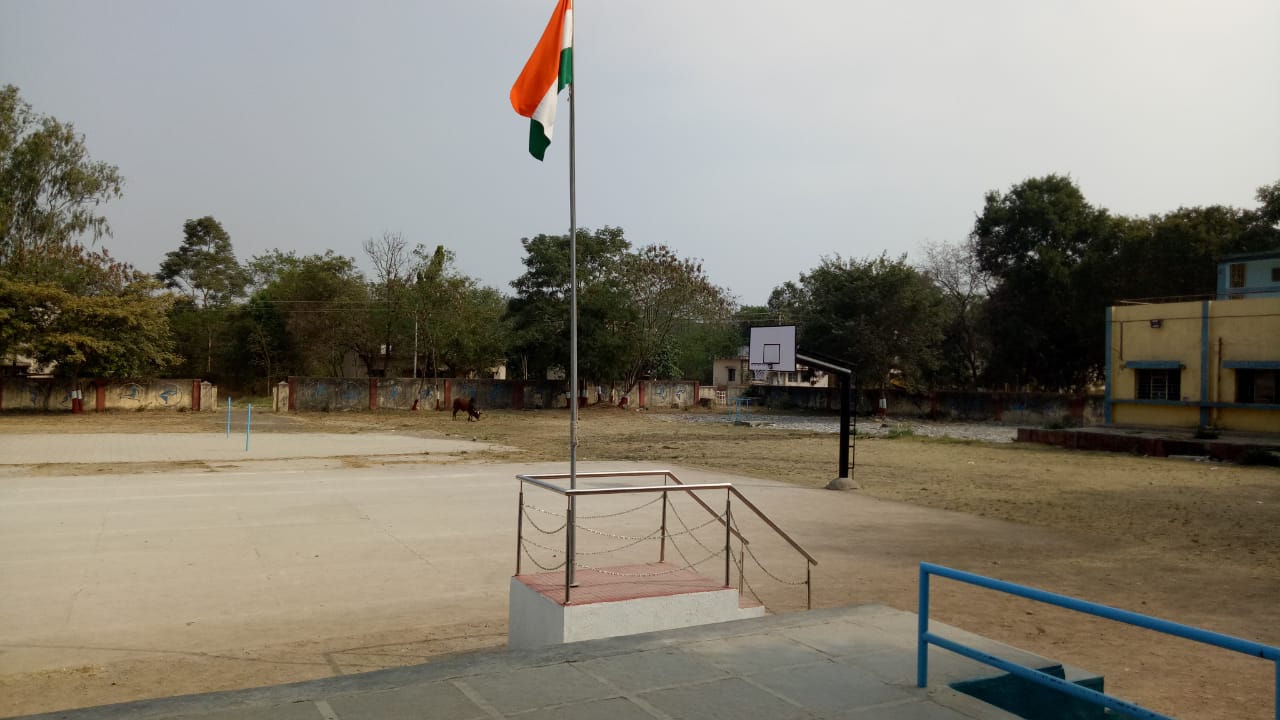 SMART CLASS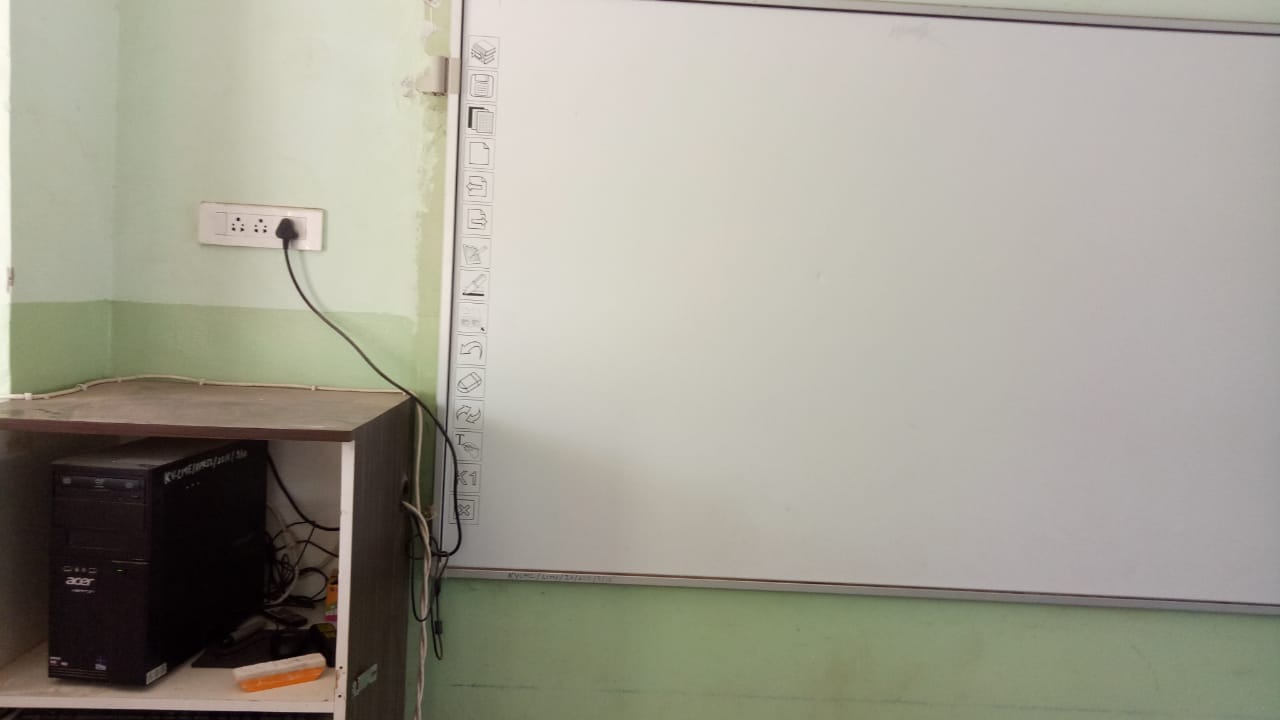 CONFERENCE HALL 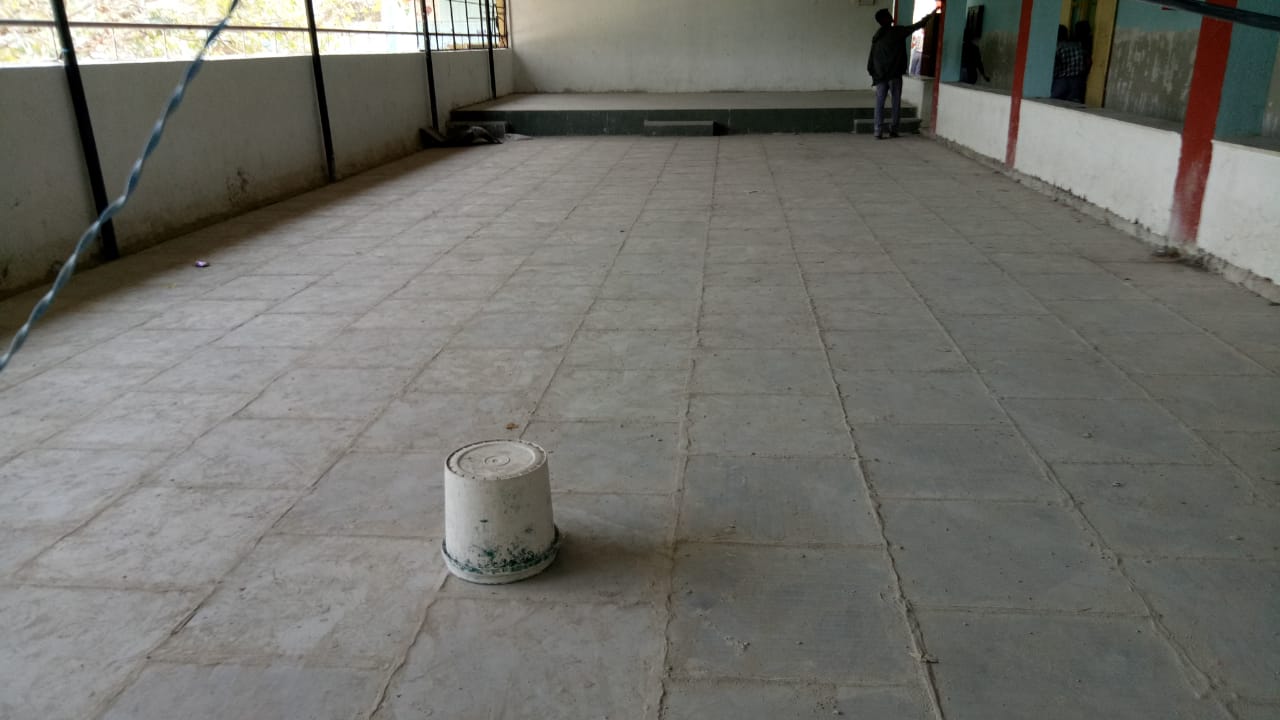 DRINKING WATER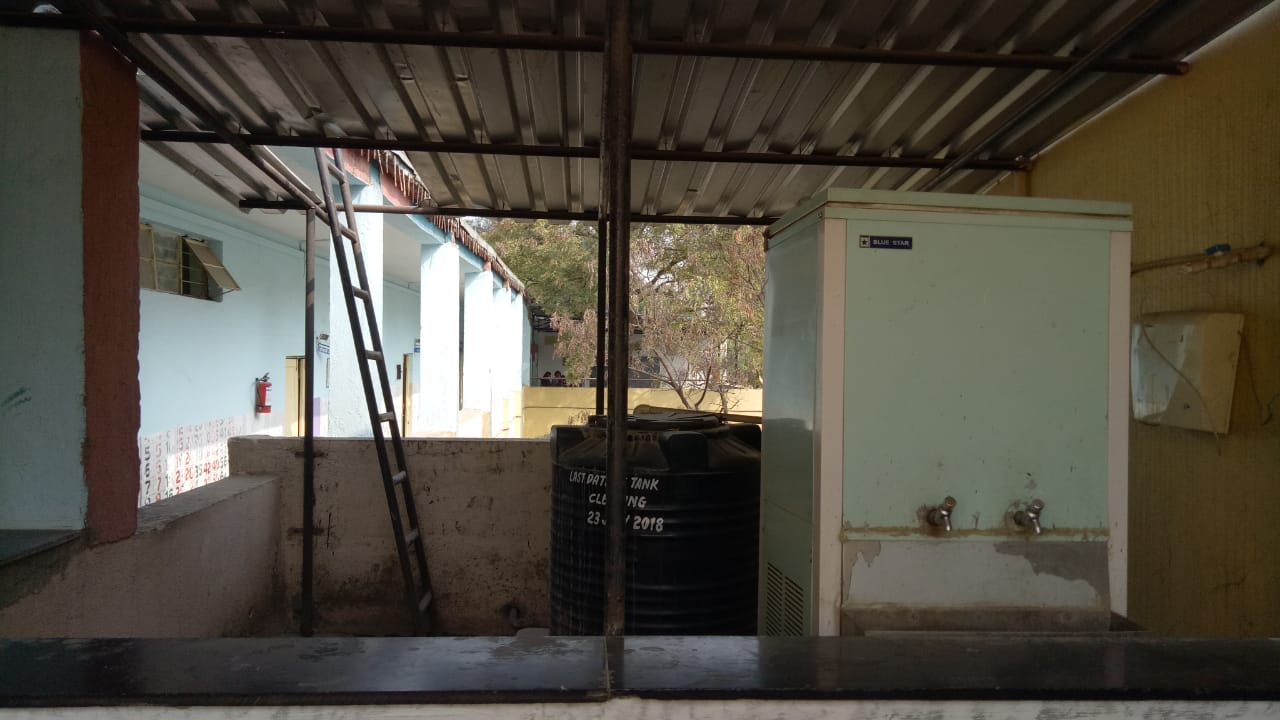 